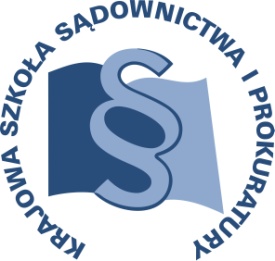 OSU-II.401.175.12.2017			  	  Lublin, 23 stycznia 2018 r.U14/K/18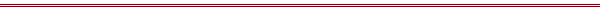 P R O G R A MSZKOLENIA DLA URZĘDNIKÓW POWSZECHNYCH JEDNOSTEK ORGANIZACYJNYCH PROKURATURY z regionu wrocławskiegoTEMAT SZKOLENIA:„Biurowość z zakresu administracji prokuratora – czynności sekretariatu oraz innych działów administracji w powszechnych jednostkach organizacyjnych prokuratury.”DATA I MIEJSCE:25 maja 2018 r.			Prokuratur Regionalna we Wrocławiu					ul. Marszałka J. Piłsudskiego 76/7850-020 Wrocławsala konferencyjnaORGANIZATOR:Krajowa Szkoła Sądownictwa i ProkuraturyOśrodek Szkolenia Ustawicznego i Współpracy Międzynarodowejul. Krakowskie Przedmieście 62, 20 - 076 Lublintel. 81 440 87 10OSOBY ODPOWIEDZIALNE ZE STRONY ORGANIZATORA:merytorycznie: 				organizacyjnie:prokurator Beata Klimczyk		główny specjalista dr Monika Sędłaktel. 81 440 87 34 				tel. 81 440 87 22e-mail: b.klimczyk@kssip.gov.pl 		e-mail: m.sedlak@kssip.gov.pl  WYKŁADOWCY:Ewa Wąsikiewicz  	Kierownik Sekretariatu Prokuratury Krajowej. Od lutego 2010 r.  do marca 2016 r.  pełniła funkcję Kierownika Sekretariatu Prokuratury Generalnej. Wieloletni wykładowca Krajowej Szkoły Sądownictwa i Prokuratury. Prowadziła szereg szkoleń dla urzędników powszechnych jednostek organizacyjnych prokuratury  z zakresu biurowości prokuratury. Zajęcia prowadzone będą w formie seminarium.PROGRAM SZCZEGÓŁOWYPiątek		25 maja 2018 r.9.00 – 11.15 	Podział czynności kancelaryjnych oraz zasady obiegu korespondencji, rejestracja i znakowanie spraw z zakresu administracji prokuratora. 		Prowadzenie – Ewa Wąsikiewicz11.15 – 11.30	przerwa 11.30 – 13.00 	Rejestracja i znakowanie spraw z zakresu administracji prokuratora – ciąg dalszy.		Akta i teczki aktowe. Prowadzenie – Ewa Wąsikiewicz13.00 – 13.30	przerwa13.30 – 15.45 	Przygotowanie i przekazywanie dokumentacji z zakresu administracji prokuratora do archiwum zakładowego- archiwizacja dokumentacji. Postępowanie z dokumentacją w przypadku likwidacji jednostki, reorganizacji lub zniesienia komórki organizacyjnej.Prowadzenie – Ewa WąsikiewiczProgram szkolenia dostępny jest na Platformie Szkoleniowej KSSiP pod adresem:http://szkolenia.kssip.gov.pl/login/ oraz na stronie internetowej KSSiP pod adresem: www.kssip.gov.pl Zaświadczenie potwierdzające udział w szkoleniu generowane jest za pośrednictwem Platformy Szkoleniowej KSSiP. Warunkiem uzyskania zaświadczenia jest obecność na szkoleniu oraz uzupełnienie znajdującej się na Platformie Szkoleniowej anonimowej ankiety ewaluacyjnej (znajdującej się pod programem szkolenia) dostępnej w okresie 30 dni po zakończeniu szkolenia.Po uzupełnieniu ankiety zaświadczenie można pobrać i wydrukować z zakładki 
„moje zaświadczenia”.